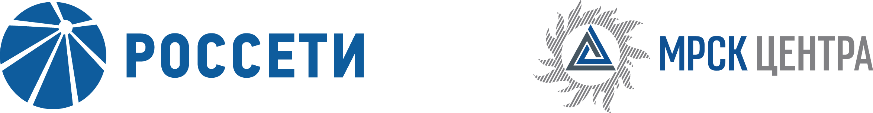 Уведомление №1об изменении условий извещения и конкурсной документации открытого одноэтапного конкурса без предварительного квалификационного отбора на право заключения Договора на поставку вводов 35 кВ для нужд ПАО «МРСК Центра» (филиала «Тверьэнерго»), (опубликовано на официальном сайте Российской Федерации для размещения информации о размещении заказов www.zakupki.gov.ru, копия публикации на электронной торговой площадке ПАО «Россети» www.b2b-mrsk.ru №1049072 от 29.06.2018 года, а также на официальном сайте ПАО «МРСК Центра» www.mrsk-1.ru в разделе «Закупки)Организатор конкурса ПАО «МРСК Центра», расположенный по адресу: РФ, 127018, г. Москва, 2-я Ямская ул., д. 4, (контактное лицо: Поддубская Кристина Валерьевна, контактный телефон (495) 747-92-92), на основании протокола от 29.06.2018 года № 0351-ИА-18-1 вносит изменения в извещение и конкурсную документацию открытого одноэтапного конкурса без предварительного квалификационного отбора на право заключения Договора на поставку вводов 35 кВ для нужд ПАО «МРСК Центра» (филиала «Тверьэнерго»).Внести изменения в текст извещения и конкурсную документацию, а именно:Датой публикации и датой начала подачи заявок считать 29 июня 2018 г.  Пункт 1.1.1. Конкурсной документации изложить в следующей редакции: «…Заказчик, являющийся Организатором конкурса – ПАО «МРСК Центра» (далее – Заказчик или Организатор) (почтовый адрес: РФ, 127018, г. Москва, ул. 2-я Ямская, 4, секретарь Конкурсной комиссии – ведущий специалист Управления организации регламентированных закупок Департамента по конкурентной политике и закупочной деятельности ПАО «МРСК Центра» Горностаева Т.В., контактные телефоны: (495) 747-92-92 (доб. 3123), адрес электронной почты:  Gornostaeva.TV@mrsk-1.ru, ответственное лицо – Поддубская Кристина Валерьевна, контактный телефон - (495) 747-92-92, адрес электронной почты: Poddubskaya.kv@mrsk-1.ru). Извещением о проведении открытого конкурса, опубликованным «29» июня 2018 г. на официальном сайте (www.zakupki.gov.ru), на сайте ПАО «МРСК Центра» (www.mrsk-1.ru), на сайте ЭТП, указанном в п. 1.1.2 настоящей Документации, пригласило юридических лиц и физических лиц, в том числе индивидуальных предпринимателей (далее – Участники), к участию в открытом одноэтапном конкурсе без предварительного квалификационного отбора (далее – Конкурс) на право заключения Договора на поставку вводов 35 кВ для нужд ПАО «МРСК Центра» (филиала «Тверьэнерго», расположенного по адресу: РФ, 170006, г. Тверь, ул. Бебеля, 1)».Примечание:По отношению к исходной редакции извещения и конкурсной документации открытого одноэтапного конкурса без предварительного квалификационного отбора на право заключения Договора на поставку вводов 35 кВ для нужд ПАО «МРСК Центра» (филиала «Тверьэнерго») внесены следующие изменения:Скорректирован срок начала подачи заявок, дата публикации торгово-закупочной процедуры.	В части, не затронутой настоящим уведомлением, Участники руководствуются извещением и конкурсной документацией открытого одноэтапного конкурса без предварительного квалификационного отбора на право заключения Договора на поставку вводов 35 кВ для нужд ПАО «МРСК Центра» (филиала «Тверьэнерго»), (опубликовано на официальном сайте Российской Федерации для размещения информации о размещении заказов www.zakupki.gov.ru, копия публикации на электронной торговой площадке ПАО «Россети» www.b2b-mrsk.ru  №1049072 от 29.06.2018 года, а также на официальном сайте ПАО «МРСК Центра» www.mrsk-1.ru в разделе «Закупки).Председатель конкурсной комиссии -заместитель генерального директора по инвестиционной деятельности ПАО «МРСК Центра»	Д.В. Скляров